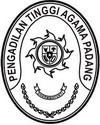 Nomor	: W3-A/       /KU.00/X/2022	        	     Padang, 4 Oktober 2022Lampiran	: 1 (satu) rangkapPerihal	: Permohonan Anggaran Belanja Modal	  Satker Pengadilan Agama BatusangkarYth. Sekretaris Mahkamah Agung RICq. Kepala Biro PerencanaanDi	JakartaAssalamu’alaikum, Wr. Wb.Sehubungan dengan Surat Ketua Pengadilan Agama Batusangkar Nomor W3-A3/1564/OT.01.2/IX/2022 tanggal 29 September 2022 perihal Permohonan Pengadaan Peralatan dan Mesin, dengan ini kami teruskan surat permohonan tersebut berupa:Pengadaan Alat Pendingin Ruangan (AC) 			Rp 90.000.000 Demikian disampaikan, dengan harapan untuk dapat disetujui. Atas perhatiannya diucapkan terima kasih.     Wassalam	     Ketua Dr. Drs. H. Pelmizar, M.H.ITembusan :Ketua Pengadilan Agama Batusangkar.